Sendungsraum Oberberg-Süd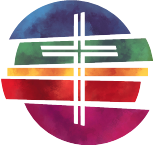 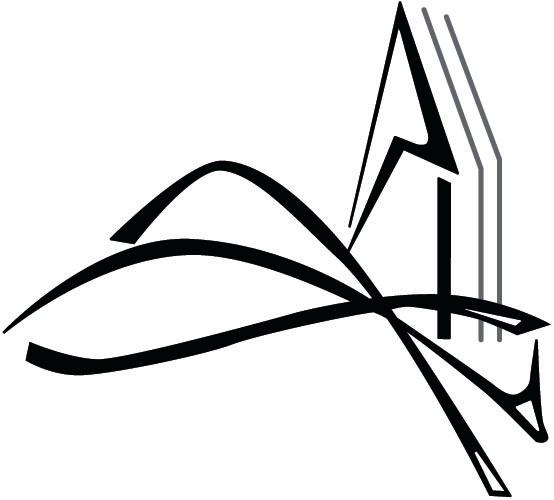 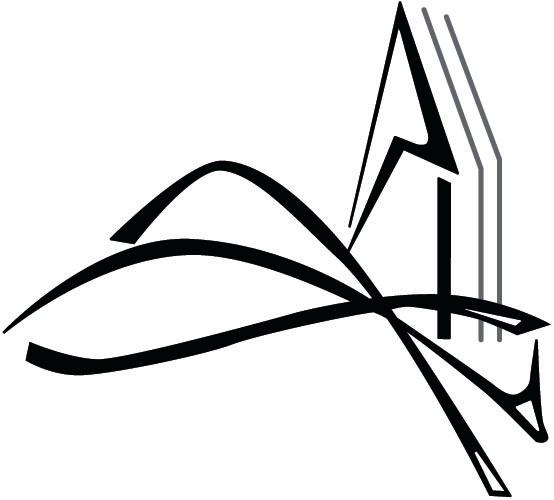 GottesdienstordnungPastoralbüro St. Michael   
Inselstr. 2     51545 Waldbröl
DI - FR 9.00 – 12.00 h, MO 15 00 – 17.00 h, DI 15.00 - 18.00 h,
 02291-92250    02291-922525     pastoralbuero(at)kkgw.dewww.sbabuw.deSt. Mariä Himmelfahrt       Hauptstr. 67        51674 Wiehl
MO + FR 9.00 – 12.00 h, MI + DO 15.00 – 18.00 h
 02262-751403     02262-751404     pfarrbuero-wiehl(at)kkgw.deSt. Bonifatius    Florastr. 7    51674 Wiehl-Bielstein   
MI 09.00 – 11.00 h + 15.00 – 16.30 h
 02262-701150     02262-701151      pfarrbuero-bielstein(at)kkgw.deSt. Antonius    Hauptstr. 19   51580 Reichshof-Denklingen    
MO 08:30 – 12:00 h + DO 16:00-18:30 h
 02296-991169     02296-999583     pfarrbuero-denklingen(at)kkgw.dePastoralbüro St. Gertrud   Heinrich-Halberstadt-Weg 9    51597 Morsbach
MO - MI + FR 08.30 – 12.30 h; DO 14.30 – 17.00 h 02294/238          morsbach(at)kath-mfw.dewww.katholisch-mfw.deNotfallhandynummer für Krankensalbungen:		0171/2158378(Bitte während der Öffnungszeiten in den Pastoralbüros anrufen!)Samstag, 4. JuniSamstag, 4. JuniRENOVABIS9.30 Uhr St. Gertrud, MorsbachEhejubiläum Manfred und Marlies Hammer es singt der MGV Eintracht (Pfarrer Zöller)11.00 Uhr Hl. Geist NümbrechtTrauung Sarah und Holger Greulich und Taufe Louisa Greulich (Pfarrer Jansen)14.00 Uhr Hl. Geist NümbrechtTrauung Stephanie Kappler und Max Dutt (Pater Thomas)15.00 Uhr St. Bonifatius, WildbergerhütteAussetzung des Allerheiligsten und Betstunde (Pfarrer Zöller)16.00 Uhr   St. Bonifatius, WildbergerhütteBetstunde (OA Wildbergerhütte)17.00 Uhr St. Bonifatius, WildbergerhütteFestmesse zum Patronatsfest mit sakramentalem Segen (Pater Thomas)17.00 Uhr St. Joseph, LichtenbergVorabendmesse mit sakramentalem Segen (Kaplan Schiller)18.00 Uhr St. Michael, WaldbrölSonntagvorabendmesse 
anschl. Beichtgelegenheit (Pfarrer Jansen)
JGD Josef Groß und d. leb. und verst. Angehörigen, Johanna Ortheyl, Leb. und verst. der Familien Holik, Sroka, Jakubik, Wiendlocha, Könen, Heßland, Marschal, Korzeniz, Bonk, Olyniec und Hetmanczyk, Leb. und Verst. der Familien Dlugosz und Smierzkol, Cezary Rudzki18.00 Uhr St. Bonifatius, BielsteinFestmesse zum Patronatsfest 
anschl. Beichtgelegenheit (Pfarrer Zöller), Karl-Heinz Halbe18.00 Uhr St. Gertrud, MorsbachRosenkranz (EA)18.30 Uhr St. Gertrud, MorsbachVorabendmesse als lateinisches Choralamt es singt BasiliCANTO (Kaplan Schiller)
SWA Martin Kötting, Johannes Mack und Eheleute WittershagenSonntag, 5. JuniSonntag, 5. JuniPfingstsonntagRENOVABISRENOVABISRENOVABIS9.00 Uhr St. Antonius, DenklingenFestmesse (Pater Thomas)9.15 Uhr St. Mariä Heimsuchung, HolpeLaudes zu Pfingsten mit dem Kirchenchor (van Betteray)9.30 Uhr St. Mariä Heimsuchung, HolpeFestmesse als lateinisches Choralamt
es singt der Kirchenchor (Pfarrer Zöller)9.30 Uhr St. Sebastianus, FriesenhagenFestmesse (Kaplan Schiller)9.30 Uhr St. Michael, WaldbrölFestmesse (Pfarrer Jansen)10.15 Uhr St. Mariä Himmelfahrt, WiehlRosenkranz (EA)11.00 Uhr St. Mariä Himmelfahrt, WiehlFestmesse (Pater Thomas)11.00 Uhr St. Gertrud, MorsbachFestmesse
Musik für 2 Klaviere mit V. Hasch und Dirk van Betteray (Pfarrer Zöller)11.00 Uhr Hl. Geist NümbrechtFestmesse zum Patronatsfest 
anschl. herzliche Einladung zur Agape 
(Pfarrer Jansen)12.00 Uhr St. Bonifatius, BielsteinFestmesse der kroatischen Gemeinde 
(kroatischer Pfarrer)18.00 Uhr Maria im Frieden, SchönenbachFestmesse (Kaplan Ama)Montag, 6. JuniMontag, 6. JuniPfingstmontag9.00 Uhr St. Antonius, DenklingenHl. Messe entfällt!9.30 Uhr St. Gertrud, MorsbachHl. Messe (Pater Thomas)
StM JGD Johann Heinrich Neuhoff9.30 Uhr St. Michael, WaldbrölHl. Messe (Pfarrer Zöller)9.30 Uhr St. Mariä Himmelfahrt, WiehlHl. Messe (Kaplan Ama)10.00 Uhr St. Mariä Himmelfahrt, Wiehlökumenische Andacht in Nümbrecht-Überdorf anschl. Pfingstwanderung (EA)11.00 UhrHl. Geist NümbrechtHl. Messe entfällt!11.00 Uhr evang. Kirche Denklingenökumenischer Pfingstgottesdienst 
(Pfarrer Zöller, ev. Pastor Fritsch)11.00 Uhr ev. Kirche Waldbrölökumenischer Pfingstgottesdienst 
(Pfarrer Jansen)11.00 Uhr St. Joseph, Lichtenbergmusikalische Einstimmung
Cantamos und Mitglieder weiterer Chöre des Seelsorgebereichs11.30 Uhr St. Joseph, Lichtenbergökumenisches Pfingstfest 
(Pastoralreferent Blumberg)18.00 Uhr St. Konrad, ZiegenhardtHl. Messe  entfällt !Dienstag, 7. JuniDienstag, 7. Juni8.30 Uhr St. Gertrud, MorsbachRosenkranz (EA)9.00 Uhr St. Gertrud, MorsbachHl. Messe  (Pater Thomas)
zum Hl. Geist in besonderer Meinung17.00 Uhr Rita-Kapelle Bettorfeucharistische Anbetung (EA)18.30 Uhr Hl. Geist Nümbrechteucharistische Anbetung mit Rosenkranz (Kaplan Ama)19.00 Uhr Hl. Geist NümbrechtHl. Messe in den Anliegen der Frauengemeinschaft (Kaplan Ama)20.00 Uhr St. Bonifatius, Wildbergerhütte"Eine Stunde für Gott":  - Anbetung, Lobpreis, Meditation, Stille -  (Ulla Anders )Mittwoch, 8. JuniMittwoch, 8. Juni8.30 Uhr St. Gertrud, MorsbachRosenkranz (EA)9.00 Uhr St. Gertrud, MorsbachHl. Messe (Pater Thomas)8.30 Uhr St. Bonifatius, BielsteinRosenkranz (EA)9.00 Uhr St. Bonifatius, BielsteinHl. Messe (Kaplan Ama)15.00 Uhr Zur Hl. Familie, FeldHl. Messe  entfällt !18.30 Uhr Schloßkapelle CrottorfHl. Messe mit Mezzosopran (V. Hasch) und Klavier (D.van Betteray) (Pfarrer Zöller)18.30 Uhr St. Michael, Waldbröleucharistische Anbetung (Pater Thomas)19.00 Uhr St. Michael, WaldbrölHl. Messe (Pater Thomas)19.00 Uhr evang. Kirche Denklingenökumenisches Friedensgebet (EA)Donnerstag, 9. JuniDonnerstag, 9. Juni10.00 Uhr St. Mariä Himmelfahrt, WiehlAndacht - Mütter beten für ihre Kinder (EA)10.15 Uhr CBT-Haus, WaldbrölHl. Messe mit Segnung der Wallfahrtskerze (Pfarrer Zöller)15.00 Uhr Rita-Kapelle Bettorfeucharistische Anbetung (EA)17.00 Uhr St. Antonius, DenklingenRosenkranz (EA)17.30 Uhr St. Antonius, DenklingenHl. Messe anschließend Beichtgelegenheit (Kaplan Ama)20.00 Uhr St. Mariä Himmelfahrt, WiehlAbendandacht (EA)Freitag, 10. JuniFreitag, 10. Juni17.00 Uhr Wohnverbund St. Gertrud Wortgottesfeier  entfällt !17.00 Uhr St. Mariä Heimsuchung, HolpeHl. Messe (Pfarrer Zöller)18.00 Uhr St. Michael, Waldbrölökumenisches Friedensgebet (EA)18.15 Uhr St. Mariä Himmelfahrt, WiehlRosenkranz (EA)19.00 Uhr St. Mariä Himmelfahrt, WiehlHl. Messe (Kaplan Ama)Samstag, 11. JuniSamstag, 11. Juni9.30 Uhr St. Bonifatius, BielsteinErstkommunionfeier 
es singt: Kirchenchor Bielstein (Pfarrer Zöller)11.00 Uhr Hl. Geist NümbrechtErstkommunionfeier es singt: AM HAADON (Pfarrer Jansen, Pastoralassistent Müller)11.00 Uhr St. Mariä Himmelfahrt, WiehlErstkommunionfeier (Pfarrer Zöller)15.00 Uhr Herz Mariä, AlzenTauffeier Mats Krämer (Kaplan Ama)17.00 Uhr St. Bonifatius, WildbergerhütteSonntagvorabendmesse (Kaplan Ama), Eheleute Ernst und Christel Kraus, Josef Heckener und Sohn Thomas, Lieselotte Weber s.d. Frauengemeinschaft, Peter und Elisabeth Hamm, Hubert und Agnes Schlechtinger17.00 Uhr St. Joseph, LichtenbergSonntagvorabendmesse mit den 
Kommunionkindern (Pater Thomas)
SWA Margret Kappenstein, Berthold Kappenstein und die Leb. und Verst. der Familien Reifenrath und Kappenstein;18.00 Uhr St. Michael, WaldbrölSonntagvorabendmesse  entfällt !18.00 Uhr St. Bonifatius, BielsteinSonntagvorabendmesse 
anschl. Beichtgelegenheit (Pfarrer Jansen)
JGD Toni Milz u. Leb. u. Verst. der Fam. Milz18.00 Uhr St. Gertrud, MorsbachRosenkranz (EA)18.30 Uhr St. Gertrud, MorsbachSonntagvorabendmesse (Pater Thomas), JGD Helma Rosenbaum, Kurt Rosenbaum, Stefan Zimmermann, Eheleute Wolfgang und Katharina Göbel und leb. und verst. Angehörige, Günter Stricker und verst. Angehörige, JGD Rainer Kötting, Ehel. Adolf und Katharina Kötting und Sohn Peter. August und Helene Schneider und Sohn Stefan, Christiane Schneider, Marlene und Manfred Holschbach, Maria und Bruno CieplySonntag, 12. JuniSonntag, 12. JuniDreifaltigkeitssonntag9.00 Uhr St. Michael, WaldbrölErstkommunionfeier es singt: "New spirit" (Pfarrer Jansen, Pastoralassistent Müller)9.00 Uhr St. Antonius, DenklingenErstkommunionfeier (Pfarrer Zöller)9.15 Uhr St. Mariä Heimsuchung, HolpeLaudes  (Hasch)9.30 Uhr St. Mariä Heimsuchung, HolpeHl. Messe (Kaplan Ama)9.30 Uhr St. Sebastianus, FriesenhagenHl. Messe (Pater Thomas)11.00 Uhr St. Gertrud, MorsbachFamilienmesse (Pater Thomas)
SWA Gertrud Stallfort, StM f. d. Leb. u. Verst. d. Fam. Felix Stausberg11.00 Uhr St. Michael, WaldbrölErstkommunionfeier es singt: "New spirit" (Pfarrer Jansen, Pastoralassistent Müller)11.00 Uhr CBT-Haus, Waldbrölökumen. Sonntagsgebet (EA)11.00 Uhr St. Mariä Himmelfahrt, WiehlErstkommunionfeier (Pfarrer Zöller)12.00 Uhr St. Bonifatius, BielsteinHl. Messe der kroatischen Gemeinde 
(kroatischer Pfarrer)15.00 Uhr Kirche AuswärtsHl. Messe im Kölner Dom zur Diakonenweihe Sebastian Appolt (Pfarrer Zöller)18.00 Uhr St. Konrad, ZiegenhardtHl. Messe (Pfarrer Nies)
SWA Borghild Walter18.00 Uhr ev. Kirche OdenspielÖkumenisches Friedensgebet (EA)Montag, 13. JuniMontag, 13. Juni9.00 Uhr St. Antonius, DenklingenDankmesse der Kommunionkinder 
(Pater Thomas)9.30 Uhr St. Michael, WaldbrölDankmesse der Kommunionkinder 
(Kaplan Ama, Pastoralassistent Müller)11.00 Uhr Hl. Geist NümbrechtDankmesse der Kommunionkinder 
(Pater Thomas)11.00 Uhr St. Mariä Himmelfahrt, WiehlDankmesse der Kommunionkinder 
(Pfarrer Jansen)11.00 Uhr St. Bonifatius, BielsteinDankmesse der Kommunionkinder 
(Kaplan Ama, Pastoralassistent Müller)18.00 Uhr Herz Mariä, AlzenAndacht (Aussetzung, Rosenkranz, Lauretanische Litanei u. sakramentaler Segen) gleichzeitig Beichtgelegenheit (Pater Thomas, Pfr. René Stockhausen, Niederkassel)19.00 Uhr Herz Mariä, AlzenFestmesse mit Marienweihe (Pater Thomas, Pfr. René Stockhausen, Niederkassel)
JGD Josef Hoffmann, leb. und verst. Angehörige, Beate Scholz, Oberst Wolfgang Geiberger, Pfr. Wilhelm Schuh, Josef, Maria, Hildegard, Hermann, Marlene und Heinz Schneider, Pater Johannes Möhring und leb. und verst. Angehörige, Gerold Busch und leb. und verst. der Famile Busch und Kaufmann, Friedhelm Wagener und leb. und verst. Angehörige, StM Ehel. Josef Weber u. verst. KinderDienstag, 14. JuniDienstag, 14. Juni8.30 Uhr St. Gertrud, MorsbachRosenkranz (EA)9.00 Uhr St. Gertrud, MorsbachHl. Messe  (Pater Thomas)
Eheleute Clemens, leb. und verst. Angehörige17.00 Uhr Rita-Kapelle Bettorfeucharistische Anbetung (EA)18.00 Uhr ev. Kirche NümbrechtAbi-Entlassgottesdienst Gymnasium 
Nümbrecht (Pastoralassistent Müller)18.30 Uhr Hl. Geist Nümbrechteucharistische Anbetung mit Rosenkranz (Kaplan Ama)19.00 Uhr Hl. Geist NümbrechtHl. Messe (Kaplan Ama)Mittwoch, 15. JuniMittwoch, 15. Juni8.30 Uhr St. Gertrud, MorsbachRosenkranz (EA)9.00 Uhr St. Gertrud, MorsbachHl. Messe (Pfarrer Zöller)8.30 Uhr St. Bonifatius, BielsteinRosenkranz (EA)9.00 Uhr St. Bonifatius, BielsteinHl. Messe (Kaplan Ama)16.00 Uhr ev. Kirche NümbrechtEntlassgottesdienst Sekundarschule 
Nümbrecht (Kaplan Ama)18.30 Uhr St. Michael, Waldbröleucharistische Anbetung (Pfarrer Jansen)19.00 Uhr St. Michael, WaldbrölHl. Messe (Pfarrer Jansen)19.00 Uhr St. Bonifatius, WildbergerhütteÖkumenisches Friedensgebet (EA)Donnerstag, 16. JuniDonnerstag, 16. JuniFronleichnam9.30 Uhr St. Gertrud, MorsbachFestmesse zu Fronleichnam 
mit Prozession, Musik: Blechbläserquartett
anschl. Grillen im Pfarrgarten (Pfarrer Zöller)
Maria Wittlief, Leb. und Verst. der Familie9.30 Uhr St. Michael, WaldbrölFestmesse zu Fronleichnam 
mit Prozession anschl. Pfarrfest am Pfarrheim (Pfarrer Jansen)9.30 Uhr St. Bonifatius, BielsteinFestmesse zu Fronleichnam 
mit Prozession (Pater Thomas)15.00 Uhr Rita-Kapelle Bettorfeucharistische Anbetung (EA)Freitag, 17. JuniFreitag, 17. Juni15.00 Uhr evangelische Kirche Eckenhagenökumenische Trauung Dirk Roth und Julia Dreistein  (Pfarrer Zöller)17.00 Uhr Wohnverbund St. Gertrud Wortgottesfeier  entfällt !17.00 Uhr St. Mariä Heimsuchung, HolpeHl. Messe  entfällt !18.00 Uhr St. Michael, Waldbrölökumenisches Friedensgebet (EA)18.15 Uhr St. Mariä Himmelfahrt, WiehlRosenkranz  entfällt !18.30 Uhr Burgkapelle, VolperhausenHl. Messe als Open Air 
mit dem Kirchenchor Holpe (Pfarrer Zöller)19.00 Uhr St. Mariä Himmelfahrt, WiehlHl. Messe  entfällt !Samstag, 18. JuniSamstag, 18. Juni10.00 Uhr St. Mariä Himmelfahrt, WiehlTauffeier Vincent Theodor Menne 
(Kaplan Ama)15.00 Uhr St. Sebastianus, FriesenhagenTrauung Christina und Christian Hecken mit Taufe von  Anton Hecken (Pfarrer Zöller)15.00 Uhr St. Mariä Heimsuchung, HolpeTrauung Alexander Herholz und Nicole Pusch (Diakon Schmitz)17.00 Uhr St. Bonifatius, WildbergerhütteSonntagvorabendmesse (Pfarrer Zöller), StM JGD für die Verstorbenen der Familien Carl Hochhard, Wilhelm Niklas und Franz Heer17.00 Uhr St. Joseph, LichtenbergSonntagvorabendmesse (Pater Thomas)18.00 Uhr St. Michael, WaldbrölSonntagvorabendmesse 
anschl. Beichtgelegenheit (Kaplan Ama)
StM Hl. Messe im Sinne alter Stifter18.00 Uhr St. Bonifatius, BielsteinSonntagvorabendmesse 
anschl. Beichtgelegenheit (Pfarrer Jansen)18.00 Uhr St. Gertrud, MorsbachRosenkranz (EA)18.30 Uhr St. Gertrud, MorsbachSonntagvorabendmesse (Pfarrer Zöller)
Marianne Kleusberg, Barbara Krämer, StM JGD Maria SchuhSonntag, 19. JuniSonntag, 19. Juni12. Sonntag im Jahreskreis9.00 Uhr St. Antonius, DenklingenFestmesse mit Prozession (Pfarrer Zöller)
Adolf Pütz und f. d. Leb. und Verst. d. Familie, StM für Elisabeth Schneider9.15 Uhr St. Mariä Heimsuchung, HolpeLaudes  entfällt !9.30 Uhr St. Mariä Heimsuchung, HolpeHl. Messe bei gutem Wetter open air
es singt A CAPPELLA, Köln 
anschl. geselliges Beisammensein
(Kaplan Ama)9.30 Uhr St. Sebastianus, FriesenhagenHl. Messe (Pater Thomas)
JGD Johannes Wickler, Fam. Joost und Wickler, Käthe Schuh9.30 Uhr St. Michael, WaldbrölHl. Messe für Klein und Groß - Der liebe Gott macht Ferien?
(Pfarrer Jansen, Diakon Schmitz)
Lucia Crisci und Guiseppe Diblasi10.15 Uhr St. Mariä Himmelfahrt, WiehlRosenkranz (EA)11.00 Uhr St. Mariä Himmelfahrt, WiehlFamilienmesse (Pfarrer Zöller)
Anna und Andreas Munsch und für die Leb. und Verst. der Familie, StM für Julie Henke11.00 Uhr St. Gertrud, MorsbachFamilienmesse (Pater Thomas)
1. JGD Marianne Kleusberg, JGD Friedhelm Schneider, Ehel. Alfes-Zeppenfeld und leb. und verst. Angehörige, zum Hl. Josef in einem besonderen Anliegen, StM Ehel. Franz Goertz, Ehel. Albert u. Margarete Dietershagen11.00 Uhr Hl. Geist NümbrechtHl. Messe (Pfarrer Jansen)11.00 Uhr CBT-Haus, Waldbrölökumen. Sonntagsgebet (EA)12.00 Uhr St. Bonifatius, BielsteinHl. Messe der kroatischen Gemeinde 
(kroatischer Pfarrer)15.00 Uhr St. Sebastianus, FriesenhagenTauffeier Romy Friesen, Ella Günther und Carlotta Madita Pfeifer (Pfarrer Zöller)15.00 Uhr St. Antonius, DenklingenTrauung Stefanie und Tobias Girresser und Taufe von Aurélie und Adam Girresser 
(Diakon Appolt)18.00 Uhr St. Joseph, LichtenbergÖkumenisches Friedensgebet18.00 Uhr Maria im Frieden, SchönenbachHl. Messe (Pfarrer Nies)